Etkinlik Adı - İçeriği: Penguenlerin Dünyası (Ortasında, Soğuk, Deney)Etkinliğin Çeşidi: Fen , Drama , Türkçe (Bütünleştirilmiş Büyük Grup)KAZANIM VE GÖSTERGELERİB G : K : Kazanım 2:Nesne/durum/olayla ilgili tahminde bulunur. (Nesne/durum/olayla ilgili tahminini söyler.)B G : K : Kazanım 10: Mekânda konumla ilgili yönergeleri uygular. (Nesnenin mekândaki konumunu söyler. )B G : K : Kazanım 17: Neden-sonuç ilişkisi kurar. (Bir olayın olası nedenlerini söyler. )B G : K : Kazanım 17: Neden-sonuç ilişkisi kurar. (Bir olayın olası sonuçlarını söyler.)D G : K : Kazanım 6: Sözcük dağarcığını geliştirir. (Dinlediklerinde yeni olan sözcükleri fark eder ve sözcüklerin anlamlarını sorar.)D G : K : Kazanım 8: Dinledikleri/izlediklerini çeşitli yollarla ifade eder. (Dinledikleri/izledikleri ile ilgili sorulara cevap verir.)D G : K : Kazanım 8: Dinledikleri/izlediklerini çeşitli yollarla ifade eder. (Dinledikleri/izlediklerini drama yoluyla sergiler.)M G : K : Kazanım 5: Müzik ve ritim eşliğinde hareket eder. (Müzik ve ritim eşliğinde dans eder. )MATERYALLER : Buz, su, kap, katı yağ, lateks eldivenSÖZCÜKLER : Penguen, fok, kutup ayısı, deniz kuşu, buz, dayanışma, sürünmek, taklit, serüven, paytakKAVRAMLAR : Altında-Ortasında-Üstünde , Sıcak-Soğuk-IlıkÖĞRENME SÜRECİ• Fen merkezine buz dolu bir kap, soğuk bölgelerde yaşayan hayvanlar ile ilgili görseller veya maketler konularak çocukların ilgileri bu merkeze çekilir.
• Öğretmen “Burası çok soğuk, haydi el ele tutuşalım, halka olalım, biraz ısınalım” der ve halkanın ortasında penguen taklidi yaparak dolaşır.
• Çocuklara “Yürüme şeklimi neye benzetiyorsunuz? Halkanın içindeyim ama tam olarak neresindeyim?” soruları yöneltilir. İpuçları ile çocukların “penguen” ve “ortasında” cevabı vermeleri sağlanır.
• İlgileri doğrultusunda çocukların da penguen taklidi yapmalarına ve “Penguen” adlı şarkı eşliğinde dolaşarak dans etmelerine fırsat verilir.
• Çocuklara “Soğuk bölgelerde yaşayan hayvanlar neden üşümezler?” sorusu yöneltilir ve çocukların tahminleri alınarak bir süre sohbet edilir.
• Bu sorunun cevabını bulmak için birlikte bir deney yapılacağı söylenir.
• Masaya, içerisinde su ve buz olan bir kap konulur.
• Çocuklardan sırayla ellerini buzlu suya sokmaları istenir ve çocuklara ellerinin üşüyüp üşümedikleri sorularak üşüdükleri cevabına ulaşılır.
• Çocukların ellerine eldiven giydirilir ve katı yağ, tabaka oluşturacak şekilde ellerinin yarısına sürülür.
• Çocuklardan sırayla suya ellerini sokmaları istenir ve çocuklara ellerinin üşüyüp üşümediği tekrar sorulur bu defa üşümediği cevabına ulaşılır.
• Soğuk bölgelerde yaşayan hayvanların bu iklim şartlarında yaşayabilmeleri için vücut yapılarının uygun bir şekilde yaratıldıkları, derilerinin altında bulunan bu yağ tabakası sayesinde üşümedikleri açıklanır.
• Ardından soğuk bölgelerde yaşayan hayvan türlerinden biri olan penguenlerin yaşam serüvenleri anlatılır (Penguenler soğuk bölgelerde yaşayan bir deniz kuşudur. En önemli özelliklerinden birisi aralarında inanılmaz bir dayanışma olmasıdır. Soğuktan korunmak amacıyla gruplar halinde uyum içinde yaşarlar. Bu şekilde donarak ölmekten kurtulmaktadırlar vb..
• Açıklamanın ardından bilmeceler sorulur.
“Soğuğu severim, bembeyazdır tüylerim, kocaman gövdeliyim, bilin bakalım ben kimim? (Kutup ayısı)
Tombul gövdeliyim, sürünerek giderim, balığa benzer bedenim. (Fok)
Ayaklarım paytak paytak, yürürüm salınarak, kutuplarda yaşarım, adım neşeli ayak. (Penguen)”
• Çocukların ilgileri doğrultusunda bilmeceler çeşitlendirilebilir.DEĞERLENDİRME• Bu gün tanıdığımız hayvanlar nerede yaşıyordu?
• Biz insanlar buzullarda yaşayabilir miyiz? Neden?
• Daha önce çevrenizde buzda yaşayan canlılardan (penguen, fok, kutup ayısı vb) gördünüz mü? Nerede?
• Çok soğuk bir yerde yaşıyor olsaydın neler yapardın?Bunların haricinde:
• “El Ele Okul Öncesi Eğitime” kitabında yer alan, altında-ortasında-üstünde kavramı ile ilgili çalışma sayfası uygulanabilir.AİLE KATILIMI• Ailelerden çocuklarıyla birlikte buzullarda yaşayan hayvanlar ile ilgili çizgi film, belgesel vb. izlemeleri istenebilir.UYARLAMA• Sınıfta zihinsel yetersizliği olan bir çocuk varsa; çocuğun ihtiyacı varsa sözel yönerge tekrarlarında bulunarak ve fiziksel yardım sağlanarak çocuğun kendisinden bekleneni gerçekleştirmesine yardımcı olunmalıdır.Ekler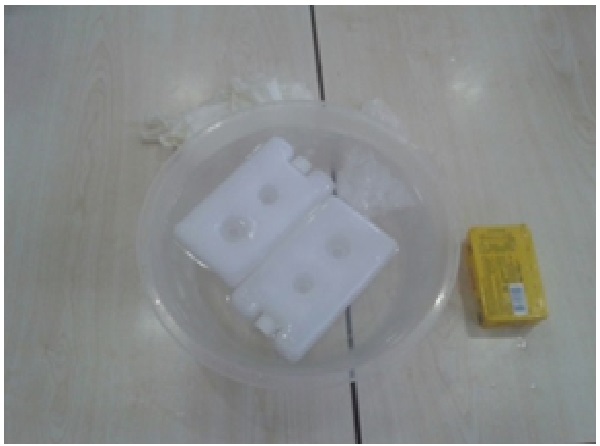 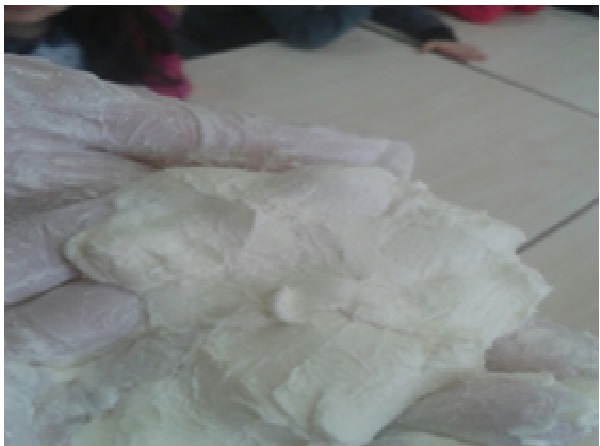 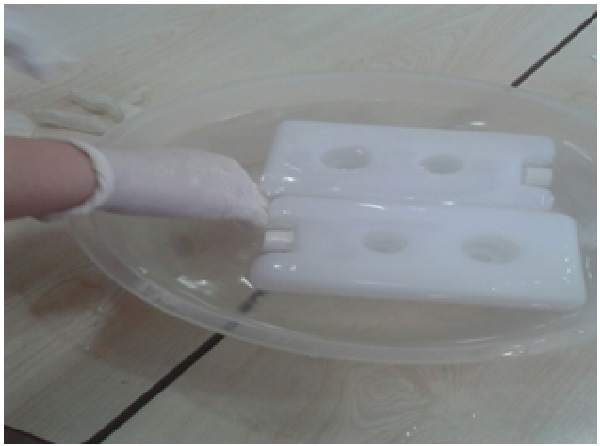 